Plan de emergencia y seguridadSala Museo Gabriela Mistral2017ANTE CUALQUIER EMERGENCIA:Mantener la calma.No correr.Comunicarse con el encargado de la visita o con el personal de Casa Central.Seguir las indicaciones o procedimientos indicados por el encargado, para dirigirse a  la zona de seguridad a través de las rutas de evacuación. SISMOS:En caso de sismo evacuar la sala y dirigirse hacia las zonas de seguridad indicadas por el encargado. Estas zonas se encuentran en los corredores que rodean al Patio Bello y Patio Domeyko. Permanecer en el edificio hasta finalizado el sismo. Alejarse de las ventanas.Apartarse de objetos que puedan caer, volcarse o desprenderse.Al finalizar el sismo dirigirse hacia las salidas de evacuación que se encuentran en Casa Central:Zona n°1: Salida por el estacionamiento hacia calle Arturo Prat, costado Plaza Universidad de Chile / Instituto Nacional.Zona n°2: Frontis Casa Central hacia Alameda, Metro Estación Universidad de Chile (ver los planos).INCENDIOEn caso de incendio en Sala Museo o en Casa Central, se debe evacuar de inmediato el lugar dirigiéndose hacia las salidas indicadas anteriormente.Si hay presencia de humo, desplazarse agachado.Seguir las instrucciones del encargado de la visita.Plano Sala Museo Gabriela Mistral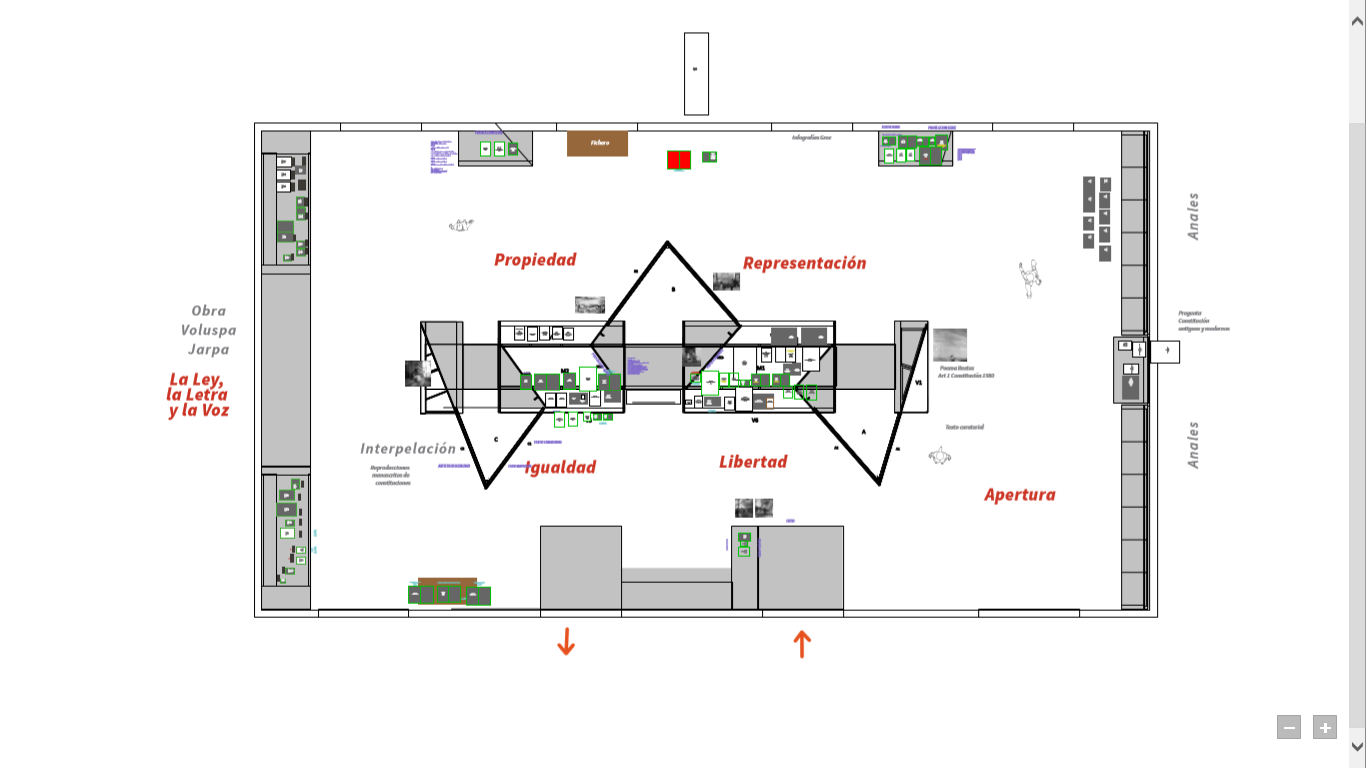                                                SALIDA	      ENTRADAPlano Casa Central Universidad de Chile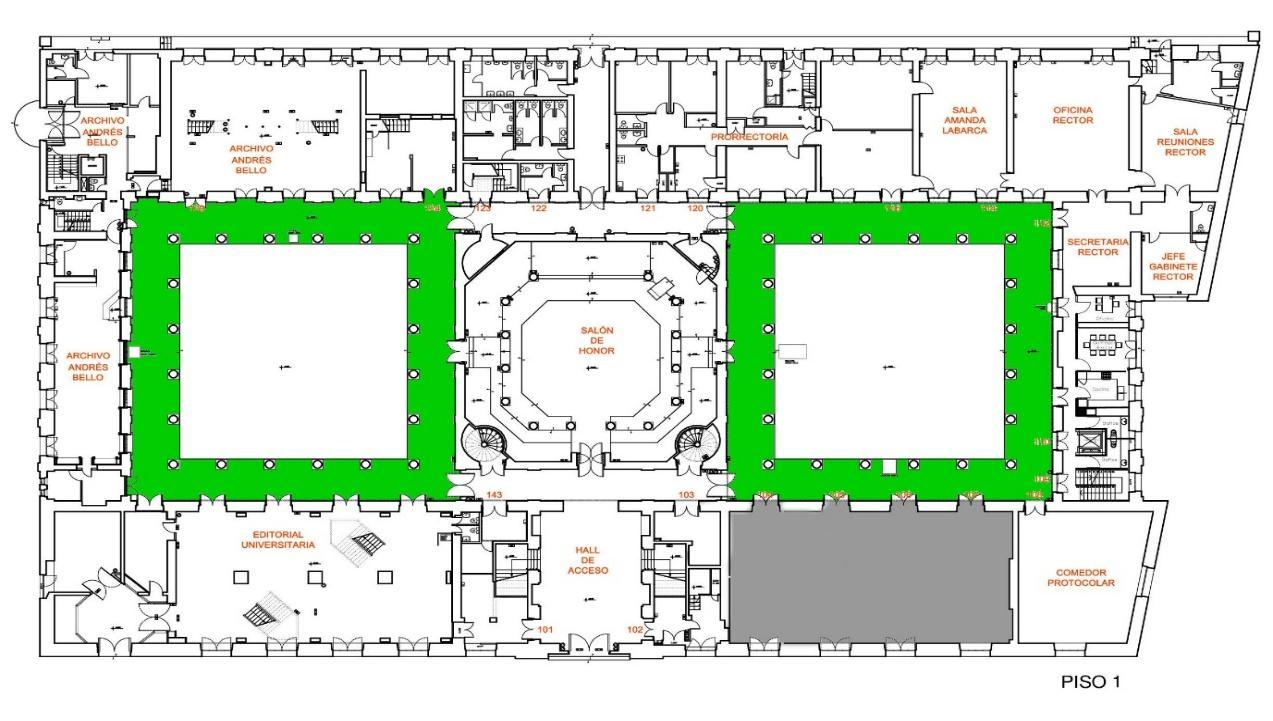 